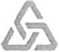 Kooperativa pojišťovna, a.s., Vienna Insurance Group se sídlem Pobřežní 665/21,186 00 Praha 8, Česká republika IČO: 47116617Potvrzení o pojištění odpovědnosti za újmu *Potvrzujeme, že jsme s pojistníkem:Název: VAE THERM, spol s r.o.IČO: 61973815adresa sídla: Kulturní 1785, 756 61 Rožnov pod Radhoštěm uzavřeli pojistnou smlouvu C. 8603128259Pojistník je totožný s pojištěným.Tato pojistná smlouva je uzavřena s účinností od 01.01.2015 do 31.12.2024.Pojištění je sjednáno pro případ právním předpisem stanovené odpovědnosti pojištěného za újmu vzniklou jinému v souvislosti s činností nebo vztahem pojištěného, které jsou specifikovány v pojistné smlouvě.Pojištění se vtahuje i na odpovědnost za újmu způsobenou vadou výrobku a vadou vykonané práce, která se projeví po jejím předání, a to v souvislosti s výkonem činností zahrnuté do pojištění výše uvedenou pojistnou smlouvou.Základní pojištění je sjednáno s limitem pojistného plnění ve výši: 20 000 000 KčVýše uvedený limit pojistného plnění je horní hranicí plnění pojistitele z jedné pojistné události. Na úhradu všech pojistných událostí nastalých během jednoho pojistného roku poskytne pojistitel pojistné plnění v souhrnu maximálně do výše dvojnásobku Limitu pojistného plnění sjednaného v pojistné smlouvě. Je-li pojištění sjednáno na dobu kratší než jeden pojistný rok, poskytne pojistitel na úhradu všech pojistných událostí nastalých během doby trvání pojištění pojistné plnění v souhrnu maximálně do výše limitu pojistného plnění sjednaného v pojistné smlouvě.Pojištění odpovědnosti za újmu se dále rozšiřuje o tato připojištění:Připouštění odpovědnosti za čistou finanční škoduPřipojištění odpovědnosti za škodu, která vznikla jinému jinak, než jako škoda na věci nebo na zvířeti, nebo jako škoda vyplývající z újmy na zdraví nebo na životě nebo ze škody na věci nebo na zvířeti.Připojištění je sjednáno se sublimitem ve výší; 1 000 000 Kč.Pojištění se vztahuje na pojistné události, při nichž nastane škoda na území České republiky.Náklady zdravotní pojišťovny a orgánu nemocenského pojištěníPřipojištění se vztahuje na:náhradu nákladů na hrazené služby vynaložené zdravotní pojišťovnou,regresní náhradu orgánu nemocenského pojištění v souvislosti se vznikem nároku na dávku nemocenského pojištění,pokud taková povinnost vznikla v důsledku pracovního úrazu nebo nemoci z povolání, které utrpěl zaměstnanec pojištěného.Připojištění je sjednáno se sublimitem ve výši: 1 000 000 Kč.Připojištění se sjednávají se sublimitem plnění v rámci Limitu pojistného plnění sjednaného pro základní pojištění. Sublimit je horní hranicí plnění pojistitele pro jednu pojistnou událost. To platí i pro hromadnou pojistnou událost. Pojistné plnění vyplacené z pojistných událostí nastalých z připojištění v průběhu jednoho pojistného roku nesmí přesáhnout dvojnásobek sublimitu, není-li v pojistné smlouvě sjednáno jinak.Pojištění se vztahuje na pojistné události, při nichž nastane škoda na území České republiky.* Toto potvrzení o pojištění je vystaveno na žádost pojistníka. Rozsah pojištění se řídí pojistnou smlouvou a pojistnými podmínkami, které jsou nedílnou součástí výše uvedené pojistné smlouvy.V Ostravě dne 12.03.2021podpis zástupce pojistitele xxxxxxxxxxxxxxxxxxunderwriter spesíalistapodpis zástupce pojistitele xxxxxxxxxxxxxxxxxx underwriter